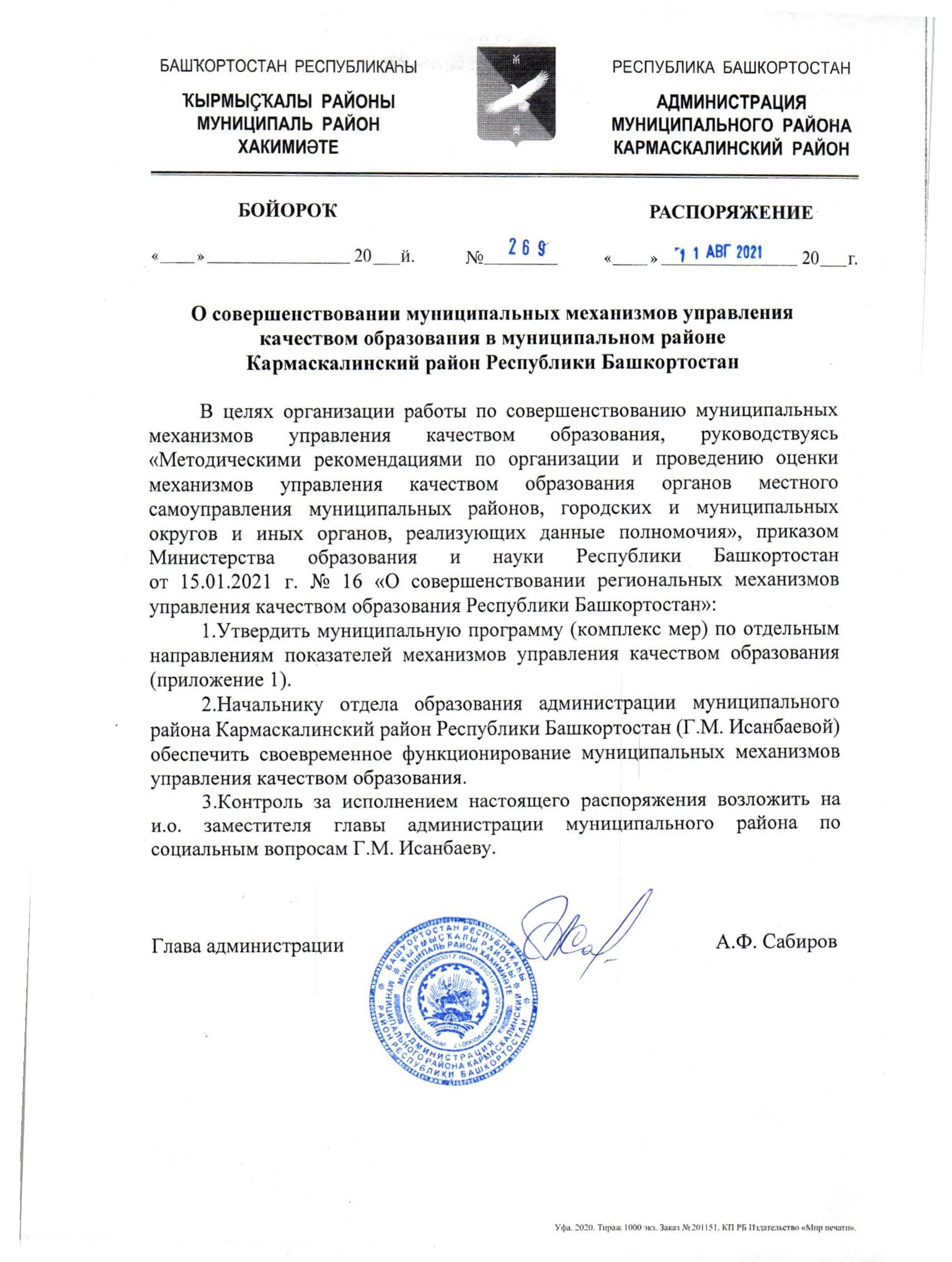 Муниципальная программа (комплекс мер) по совершенствованию показателей оценки механизмов управления качеством образовательных результатов в муниципальном районе Кармаскалинский район Республики БашкортостанЦели:Получение актуальной, объективной и достоверной, максимально полной информации о качестве подготовки обучающихся в муниципального района Кармаскалинский район Республики Башкортостан, включающей оценку освоения ими предметных и метапредметных результатов начального, основного и среднего общего образования, в том числе по адаптированным образовательным программам, не реже 1 раза в учебном году и выявление условий, влияющих на динамику.Повышение уровня образовательных результатов обучающихся в муниципальном районе Кармаскалинский район Республики Башкортостан на основе анализа исследований и мониторингов качества образования, проводимого не реже 1 раза в учебном году.Задачи:Обеспечение объективной оценки качества образования и образовательных результатов обучающихся по уровням общего образования;Использование муниципальных диагностических материалов для проведения мониторинга и оценки качества образования по уровням общего образования;Использование при оценке качества образования на всех уровнях (школьном, муниципальном, при контроле качества) в муниципальном районе Кармаскалинский район Республики Башкортостан измерительных материалов в формате ВПР, демоверсий ЕГЭ и ОГЭ, открытых заданий международного исследования качества общего образования PISA;Оценка результативности педагогической и управленческой деятельности в системе образования муниципального района Кармаскалинский район Республики Башкортостан для повышения качества образования и эффективности управления;Ежегодное осуществление анализа проводимых в муниципальном районе Кармаскалинский район Республики Башкортостан мониторингов оценки качества образовательных результатов, направленного на выявление способов повышение качества подготовки обучающихся.Система оценки качества подготовки обучающихся.Обоснование целей.Одной из целей Национального проекта «Образование» является обеспечение глобальной конкурентоспособности российского образования, вхождение Российской Федерации в число 10 ведущих стран мира по качеству общего образования.В настоящее время внедряются новые инструменты оценки качества образования. Активно изучается уровень подготовки обучающихся с использованием таких инструментов, как основной и единый государственные экзамены (ОГЭ, ЕГЭ), всероссийские проверочные работы (ВПР), региональные, международные (PISA) и национальные исследования качества образования, а также оценка функциональной грамотности.Состояние качества образования в Кармаскалинском районе оценивается на основе анализа образовательных результатов освоения основной общеобразовательной программы начального общего образования (метапредметных и предметных результатов), основной общеобразовательной программы основного общего образования (метапредметных и предметных результатов), основной общеобразовательной программы среднего общего образования (метапредметных и предметных результатов), результатов обучающихся по адаптированным основным общеобразовательным программам, а также анализа Национальных исследований качества образования и международных сопоставительных исследований в сфере образования. Результаты оценки качества подготовки обучающихся служат основанием для разработки, принятия и реализации управленческих решений по повышению качества образования. Разработка и реализация муниципальных инструментов оценки качества подготовки обучающихся позволит получить дополнительную информацию по различным аспектам обеспечения качества образования, совершенствовать методическую работу. Цели мониторинга:Оценка достижения обучающимися планируемых предметных результатов освоения основной образовательной программы начального общего образования;Оценка достижения обучающимися планируемых предметных результатов освоения основной образовательной программы основного общего образования;Оценка достижения обучающимися планируемых предметных результатов освоения основной образовательной программы среднего общего образования;Оценка достижения обучающимися планируемых метапредметных результатов освоения основной образовательной программы начального общего образования;Оценка достижения обучающимися планируемых метапредметных результатов освоения основной образовательной программы основного общего образования;Оценка достижения обучающимися планируемых метапредметных результатов освоения основной образовательной программы среднего общего образования;Оценка образовательных результатов обучающихся по адаптированным основным общеобразовательным программам;Оценка функциональной грамотности обучающихся;Анализ объективности процедур оценки качества образования;Анализ объективности проведения школьного и муниципального этапов Всероссийской олимпиады школьников;Осуществление контроля за соблюдением порядка/регламента проведения процедур оценки качества образования;Осуществление контроля за соблюдением порядка/регламента проведения олимпиад школьников;Повышение уровня образовательных результатов на основе анализа образовательных результатов оценочных процедур (региональный мониторинг, государственная итоговая аттестация (далее – ГИА), всероссийские проверочные работы (далее – ВПР));Повышение уровня образовательных результатов на основе анализа Национальных исследований качества образования (далее – НИКО) и международных сопоставительных исследований в сфере образования (далее – МСИ).Задачи мониторинга:Обеспечить объективную оценку качества образования и образовательных результатов обучающихся по уровням общего образования.Разработать муниципальные диагностические материалы для проведения мониторинга и оценки качества образования по уровням общего образования.Использовать при оценке качества образования на всех уровнях (школьном, муниципальном, при контроле качества) в школах муниципального района Кармаскалинский район Республики Башкортостан измерительные материалы в формате ВПР, демоверсий ЕГЭ и ОГЭ, открытых заданий международного исследования качества общего образования PISA.Организовать работу ИМЦ.Информировать педагогов и родителей о результатах работы по системе оценки качества подготовки обучающихся.Ежегодно осуществлять анализ проводимых в образовательных учреждениях муниципального района мониторингов оценки качества образовательных результатов, направленных на выявление способов повышения качества подготовки обучающихся.Предметом мониторинга выступают образовательные результаты обучающихся, а также условия проведения оценочных процедур в общеобразовательной организации.В исследовании принимают участие следующие категории участников образовательного процесса: обучающиеся 4-11-х классов общеобразовательных организаций муниципального района Кармаскалинский район Республики Башкортостан.Сроки проведения мониторинга – в течение 2 месяцев после проведения соответствующей оценочной процедуры.Методы сбора информация о контекстных данных, влияющих на образовательные результаты обучающихся:- сбор контекстной информации в форме запроса в формате Microsoft Excel или Google sheets (Гугл таблицы) в образовательные организации;- методы статистической обработки данных;- графические методы обработки, представления и интерпретации данных (построение графиков, диаграмм).Методы сбора информации об обучающихся:- сбор контекстной информации в форме запроса в формате Microsoft Excel или Google sheets (Гугл таблицы) в образовательные организации (данные образовательных организаций муниципального района Кармаскалинский район Республики Башкортостан).Методы сбора и обработки информации мониторинга оценки качества   обучения (образовательные результаты – предметные, метапредметные):Анализ научной и методической литературы, нормативных правовых документов, данных ведомственной статистики;Комплексные диагностические работы для обучающихся 4-х классов, разработанные специалистами ГАУ ДПО «Институт развития образования Республики Башкортостан», направленные на изучение метапредметных компетенций;Диагностические работы для обучающихся 10-х классов на основе заданий открытого банка оценочных средств по русскому языку;Методы статистической обработки данных (в том числе международных, федеральных (ГИС обеспечения проведения ГИА обучающихся Республики Башкортостан, ФИС ОКО) и региональных процедур оценки качества образования);Графические методы обработки, представления и интерпретации данных (построение графиков, диаграмм).В соответствии с целями мониторинга выделены следующие показатели мониторинга:По достижению обучающимися планируемых предметных результатов освоения основной образовательной программы начального общего образования:Доля обучающихся, показавших низкие результаты по учебному предмету в рамках участия в ВПР;Доля обучающихся, освоивших образовательную программу по учебному предмету по результатам участия в ВПР;Доля обучающихся в «зоне риска» получения неудовлетворительных результатов по итогам участия в ВПР;Доля обучающихся, подтвердивших текущую успеваемость по учебному предмету результатами ВПР;Доля обучающихся, показавших высокие результаты по учебному предмету в рамках участия в ВПР;По достижению обучающимися планируемых предметных результатов освоения основной образовательной программы основного общего образования:Доля обучающихся, показавших низкие результаты по учебному предмету в рамках участия в оценочной процедуре (региональный мониторинг, ВПР, НИКО, МСИ, основной государственный экзамен (далее – ОГЭ));Доля обучающихся, освоивших образовательную программу по учебному предмету по результатам участия в оценочной процедуре (региональный мониторинг, ВПР, НИКО, МСИ, ОГЭ);Доля обучающихся в «зоне риска» получения неудовлетворительных результатов по итогам участия в ВПР, итоговом собеседовании по русскому языку;Доля обучающихся, подтвердивших текущую успеваемость по учебному предмету результатами ВПР;Доля обучающихся, показавших высокие результаты по учебному предмету в рамках участия в оценочной процедуре (региональный мониторинг, ВПР, НИКО, МСИ, ОГЭ);Доля обучающихся, набравших 9 и более баллов по сумме двух предметов ОГЭ по выбору;Доля обучающихся, набравших 16 и более баллов по сумме четырех предметов ОГЭ;По достижению обучающимися планируемых предметных результатов освоения основной образовательной программы среднего общего образования:Доля обучающихся, показавших низкие результаты по учебному предмету в рамках участия в оценочной процедуре (региональный мониторинг, ВПР, НИКО, МСИ, единый государственный экзамен (далее – ЕГЭ));Доля обучающихся, освоивших образовательную программу по учебному предмету по результатам участия в оценочной процедуре (региональный мониторинг, ВПР, НИКО, МСИ, ЕГЭ);Доля обучающихся в «зоне риска» получения неудовлетворительных результатов по итогам участия в итоговом сочинении по русскому языку;Доля обучающихся, подтвердивших текущую успеваемость по учебному предмету результатами ВПР;Доля обучающихся, показавших высокие результаты по учебному предмету в рамках участия в оценочной процедуре (региональный мониторинг, ВПР, НИКО, МСИ, ЕГЭ);По достижению метапредметных результатов:Доля обучающихся, успешно выполнивших комплексные работы, направленные на оценку метапредметных результатов;Доля обучающихся, продемонстрировавших низкий уровень сформированности метапредметных результатов по итогам выполнения диагностические работ;По реализации адаптированных основных общеобразовательных программ:Доля обучающихся с ограниченными возможностями здоровья (далее – ОВЗ), освоивших адаптированную образовательную программу;По оценке функциональной грамотности:Доля обучающихся, успешно выполнивших соответствующие задания оценочной процедуры, направленные на оценку функциональной грамотности;Доля обучающихся, не выполнивших соответствующие задания оценочной процедуры, направленные на оценку функциональной грамотности;По обеспечению объективности процедур оценки качества образования:Доля общеобразовательных организаций, имеющих признаки необъективности результатов ВПР;Доля общеобразовательных организаций, имеющих признаки необъективности результатов ОГЭ;Наличие общественных наблюдателей в каждой аудитории пункта проведения оценочной процедуры.По объективности проведения олимпиад школьников;Доля школьников с изменившимися баллами после проведения апелляции;Наличие общественных наблюдателей в каждой аудитории проведения муниципального этапа олимпиады;Доля удовлетворенных апелляций с изменением баллов более чем на 15%.Комплексный анализ результатов мониторинга муниципальных показателей определяет необходимость:Разработки адресных рекомендаций:По достижению обучающимися планируемых предметных результатов освоения основной образовательной программы начального общего образования (базового уровня, уровня выше и ниже базового);По достижению обучающимися планируемых предметных результатов освоения основной образовательной программы основного общего образования (базового уровня, уровня выше и ниже базового);По достижению обучающимися планируемых предметных результатов освоения основной образовательной программы среднего общего образования (базового уровня, уровня выше и ниже базового);По достижению метапредметных результатов;По реализации адаптированных основных общеобразовательных программ;По оценке функциональной грамотности;По обеспечению объективности процедур оценки качества образования;По обеспечению объективности олимпиад школьников.Меры, мероприятия:Организовать проведение мероприятий, направленных на повышение качества подготовки обучающихся, с работниками органов местного самоуправления, осуществляющих управление в сфере образования, и/или с руководителями образовательных организаций;Организовать проведение информационно-разъяснительной работы с родителями (законными представителями) обучающихся по вопросам оценки качества образования;Организовать проведение мероприятий, направленных на анализ и интерпретацию образовательных результатов;Организовать проведение мероприятий (принятие мер), направленных на развитие системы оценки образовательных результатов детей с ограниченными возможностями здоровья (далее – ОВЗ), детей-инвалидов;Разработать меры, направленные на повышение качества подготовки обучающихся, показавших уровень образовательных результатов ниже базового;Организовать проведение мероприятий по формированию позитивного отношения к объективной оценке образовательных результатов;Разработать меры по обеспечению объективности на этапе проведения процедур оценки качества образования и при проверке результатов;Разработать меры по обеспечению объективности на этапе проведения олимпиад школьников и при проверке результатов;Разработать меры в отношении образовательных организаций, вошедших в «зону риска» по результатам процедур оценки качества образования и государственной итоговой аттестации.Управленческие решения, направленные на совершенствование системы оценки качества подготовки обучающихся:Внесение изменений в муниципальную программу муниципального района Кармаскалинский район Республике Башкортостан «Развитие образования муниципального района Кармаскалинский район Республики Башкортостан (с изменениями)»; Совершенствование нормативно - правовых актов муниципального района Кармаскалинский район Республики Башкортостан в части реализации системы оценки качества подготовки обучающихся;Разработка и реализация модели организации и деятельности методической службы и экспертных комиссий;Проведение мероприятий по повышению качества подготовки обучающихся с руководителями образовательных организаций;Проведение мероприятий по повышению качества подготовки обучающихся с педагогическими работниками образовательных организаций;Проведение информационно-разъяснительных мероприятий по вопросам оценки качества образования с обучающимися;Проведение информационно-разъяснительных мероприятий по вопросам оценки качества образования с родителями (законными представителями) обучающихся;Тиражирование успешных практик, эффективных механизмов реализации программ системы оценки качества подготовки обучающихся.Анализ эффективности принятых мерАнализ эффективности принятых управленческих решений и комплекса мер направлен на оценку и последующий анализ эффективности реализации комплекса мер и принятия управленческих решений, направленных на совершенствование системы оценки качества подготовки обучающихся.Проведение анализа эффективности принятых мер осуществляется на основе результатов мониторинга эффективности принятых управленческих решений и комплекса мер в течение календарного года, следующего за отчетным периодом.Результаты анализа выявляют эффективность принятых управленческих решений и комплекса мер, направленных на совершенствование системы оценки качества подготовки обучающихся, и приводят к корректировке имеющихся и/или постановке новых целей системы оценки качества подготовки обучающихся Кармаскалинского района.Система работы со школами с низкими результатами обучения.Обоснование целейАктуальность темы повышения качества образования в школах с низкими результатами обучения, связана с ростом ценности для граждан образования как общественного блага, повышением их требований к качеству жизни, качеству образования и необходимостью решения проблемы равного доступа к качественному образованию. Национальный проект «Образование» ставит перед системой образования ключевую задачу обеспечения глобальной конкурентноспособности российского образования и вхождения Российской Федерации в число 10 ведущих стран мира по качеству общего образования. Решение этой задачи невозможно без разработки и реализации мероприятий по поддержке школ с низкими результатами обучения и школ, функционирующих в неблагоприятных социальных условиях. Поддержка и сопровождение этих школ рассматривается сегодня как необходимое условие обеспечения равного доступа обучающихся к качественному образованию. Основная проблема неравенства в образовании в настоящее время связана с расслоением школ по образовательным результатам учащихся, когда наряду с успешными и благополучными во всех отношениях школами повышенного уровня (гимназиями и лицеями) формируется целая группа школ с устойчиво низкими результатами учащихся. В таких школах, как правило, концентрируются дети из неблагополучных семей и семей с низким социальным статусом, дети с девиантным поведением. В Республике Башкортостан реализуется стратегический проект «Поддержка школ с низкими результатами обучения». В рамках данного проекта является разработка и реализация многоуровневой системы мероприятий поддержки таких школ, специально организованной деятельности самих образовательных организаций. Данная система призвана обеспечить скоординированность и слаженность действий всех организаторов и участников процесса перехода школ в эффективный режим работы.Цели мониторинга:Определение факторов, обуславливающих низкие результаты обучения;Выявление школ с низкими результатами обучения;Организация работы с этими школами;Разработка комплекса мер, направленных на преодоление факторов, обуславливающих низкие результаты обучения;Осуществление сетевого взаимодействия (между образовательными организациями и/или другими учреждениями и предприятиями);Оценка образовательных результатов обучающихся;Совершенствование предметных компетенций педагогических работников в школах с низкими результатами обучения;Оказание методической помощи школам с низкими результатами обучения.Задачи мониторинга:Содействовать развитию внутренней системы оценки качества образования в школах, показывающих устойчиво низкие результаты;Организовать повышение квалификации и наставничество в соответствии с индивидуальными потребностями педагогических и руководящих работников школ, показывающих устойчиво низкие результаты;Организовать сетевое взаимодействие для преодоления низких образовательных результатов; Обеспечить методическое сопровождение мероприятий школ для преодоления низких образовательных результатов;Совершенствовать предметные компетенции педагогических работников в школах с низкими результатами обучения;Обеспечить психолого-педагогическое сопровождение обучающихся и их родителей в школах, показывающих устойчиво низкие результаты.Предметом мониторинга выступают образовательные результаты обучающихся.Методы сбора и обработки информации мониторинга:Выявление динамики образовательных результатов обучающихся:Анализ научной и методической литературы, нормативных правовых документов, данных ведомственной статистики;Сбор контекстной информации в форме запроса в формате Microsoft Excel или Google sheets (Гугл таблицы) в образовательные организации;Методы статистической обработки данных (в том числе федеральных (ГИС обеспечения проведения ГИА обучающихся Республики Башкортостан, ФИС ОКО) и региональных процедур оценки качества образования);Графические методы обработки, представления и интерпретации данных (построение графиков, диаграмм).Учет посещаемости уроков обучающимися школ:Сбор контекстной информации в форме запроса в формате Microsoft Excel или Google sheets (Гугл таблицы) в образовательные организации (данные образовательных организаций муниципального района Кармаскалинский район Республики Башкортостан).Оценка предметных компетенций педагогических работников в школах с низкими образовательными результатами, оказание методической помощи школам с низкими образовательными результатами:Анализ научной и методической литературы, нормативных правовых документов, данных ведомственной статистики;Сбор контекстной информации в форме запроса в формате Microsoft Excel или Google sheets (Гугл таблицы) в образовательные организации;Диагностика педагогических и методических компетенций педагогических работников общеобразовательных организаций с применением оценочных материалов, разработанных ФГБУ «Федеральный институт оценки качества образования»;Методы статистической обработки данных (в том числе федеральных (ГИС обеспечения проведения ГИА обучающихся Республики Башкортостан, ФИС ОКО) и региональных процедур оценки качества образования);Графические методы обработки, представления и интерпретации данных (построение графиков, диаграмм).Участниками исследования являются общеобразовательные организации.В исследовании принимают участие следующие категории участников образовательного процесса:- обучающиеся 4 - 11-х классов школ с низкими результатами;- педагогические работники школ с низкими результатами;- руководители школ с низкими результатами.Сроки проведения мониторинга – в соответствии с отдельным планом-графиком реализации на территории Республики Башкортостан проекта поддержки школ с низкими результатами обучения. В соответствии с целями мониторинга выделены следующие показатели мониторинга:Выявление школ с низкими результатами:Доля школ муниципального района Кармаскалинский район Республики Башкортостан, имеющих по сравнению с остальными школами Республики Башкортостан низкие образовательные результаты по русскому языку и математике на ЕГЭ, ОГЭ, ВПР за последние 3 года;Выявление динамики образовательных результатов в школах с низкими результатами:Доля обучающихся, продемонстрировавших низкий уровень сформированности метапредметных результатов по итогам выполнения диагностические работ;Доля обучающихся, успешно выполнивших соответствующие задания оценочной процедуры, направленные на оценку функциональной грамотности по оценке предметных компетенций педагогических работников в школах с низкими результатами:Доля педагогических работников, имеющих высокий уровень предметных компетенций;Оказание методической помощи школам с низкими результатами:Доля школ с низкими результатами, получивших адресные методические рекомендации, направленные на преодоление факторов, обуславливающих низкие результаты обучения.Комплексный анализ результатов мониторинга муниципальных показателей обеспечивает:Выявление динамики образовательных результатов в школах с низкими результатами обучения;Оценка профессиональных (предметных и методических) компетенций педагогических работников в школах с низкими результатами обучения;Оказание методической помощи школам с низкими результатами обучения.Разработка адресных рекомендаций по результатам проведенного анализа направлена следующим субъектам образовательного процесса:- обучающимся;- родителям (законным представителям);- педагогам образовательных организаций;- образовательной организации (руководителям, заместителям руководителя).Комплекс мер, направленный на совершенствование системы работы со школами с низкими результатами обучения:Проведение мероприятий, направленных на повышение качества подготовки обучающихся в школах с низкими результатами обучения;Введение в массовую практику моделей сетевого взаимодействия школ со стабильно высокими результатами и/или являющихся региональными/федеральными инновационными площадками в процессе разработки проектов развития школ;Реализация многоуровневой системы сопровождения профессионального роста педагогов и управленцев школ с низкими результатами обучения, общеобразовательных организаций «зоны риска»;Адресная поддержка школ «зоны риска» через различные варианты реализации основной образовательной программы в сетевой форме с организациями муниципального топа, использования ресурсов муниципальных организаций дополнительного образования, культурно-образовательной среды поселений и цифровой образовательной среды;Оказание адресной консультативно-методической помощи организациям «зоны риска» в процессе разработки проектов развития школ;Включение педагогов школ с низкими результатами обучения, в работу действующих муниципальных профессиональных групп;Управленческие решения, направленные на совершенствование системы работы со школами с низкими результатами обучения:Внесение изменений в муниципальную программу муниципального района «Развитие образования муниципального района Кармаскалинский район Республики Башкортостан»; Совершенствование нормативно - правовых актов муниципального района Кармаскалинский район Республики Башкортостан в части реализации системы работы со школами с низкими результатами обучения;Тиражирование успешных практик, эффективных механизмов реализации программ поддержки школ с низкими результатами обучения.Анализ эффективности принятых мер.Проведение анализа эффективности принятых мер осуществляется на основе результатов мониторинга эффективности принятых управленческих решений и комплекса мер в течение двух лет, следующих за периодом включения организации в систему работы со школами с низкими результатами обучения.Результаты анализа выявляют эффективность принятых управленческих решений и комплекса мер, направленных на совершенствование системы работы со школами с низкими результатами обучения, школами зоны риска и приводят к корректировке имеющихся и/или постановке новых целей системы работы со школами с низкими результатами обучения.Система выявления, поддержки и развития способностей и талантов у детей и молодёжи.Обоснование целейОдним из ключевых факторов решения задачи сохранения и приумножения интеллектуального потенциала согласно Указу Президента Российской Федерации от 07.05.2018 № 204 «О национальных целях и стратегических задачах развития Российской Федерации на период до 2024 года» является формирование эффективной системы работы с одаренными детьми: создание условий для выявления, развития, социальной поддержки талантливых детей и молодежи, реализации их способностей, обеспечения их всестороннего развития и образования.Талантливые, одаренные дети являются мощным ресурсом общественного развития, способным раскрыть перед страной перспективы социально-экономического, культурного и духовно-нравственного развития.Таким образом, создание условий и формирование единой образовательной среды, обеспечивающей выявление и развитие одаренных детей и молодежи, реализацию их потенциальных возможностей, является одной из приоритетных задач современного общества. Цель региональной системы выявления, поддержки и развития способностей и талантов у детей и молодежи - комплексное и эффективное создание и внедрение современных образовательных программ, подходов и практик по работе с одаренными детьми, обеспечивающих повышение доступности и качества образования, посредством создания условий по расширению возможностей для осознанного выбора ребенком площадок профессионального самоопределения, культурного роста, интеллектуального и физического развития, а также подготовки к предметным олимпиадам и конкурсам научно-технического творчества в условиях новой технологической революции и быстроизменяющегося мира. На протяжении многих лет в районе целенаправленно и активно ведётся работа по созданию условий, способствующих развитию одаренности детей и подростков, функционирует сеть образовательных организаций, реализующих программы работы с одаренными детьми.Организации, осуществляющие образовательную деятельность, ежегодно обновляют дополнительные общеобразовательные программы с учетом развития науки, науки, техники, культуры, экономики, технологий и социальной сферы.Итогом реализации дополнительных общеобразовательных программ являются достижения обучающихся в муниципальных, региональных, всероссийских и международных мероприятиях, направленных на развитие интеллектуальных и творческих способностей, способностей к занятиям физической культурой и спортом, к научной (научно-исследовательской), инженерно-технической, изобретательской, творческой, физкультурно-спортивной деятельности, а также на пропаганду научных знаний, творческих и спортивных достижений.Важное место в системе работы с одаренными детьми занимает повышение квалификации педагогических работников, руководителей образовательных организаций, педагогов-психологов, осуществляющих работу по развитию детской одаренности.Цели мониторинга:Оценка мер, направленных на выявление, поддержку и развитие способностей и талантов у детей и молодёжи;Оценка мер, направленных на выявление, поддержку и развитие способностей и талантов у обучающихся с ОВЗ;Оценка охвата обучающихся дополнительным образованием;Мониторинг организации индивидуализации обучения;Оценка уровня профессиональных компетенций педагогических работников в области выявления, поддержки и развития способностей и талантов у детей и молодежи;Оценка осуществления психолого-педагогического сопровождения способных детей и талантливой молодежи;Оценка мер, направленных на содействие в поступлении способных и талантливых детей и молодёжи в профессиональные образовательные организации (далее – ПОО) и образовательные организации высшего образования (далее – ОО ВО).Задачи мониторинга:Выявление и поддержка способностей и талантов у детей и молодёжи;Развитие способностей и талантов у детей и молодёжи;Выявление, поддержка и развитие способностей и талантов у обучающихся с ограниченными возможностями здоровья (далее - ОВЗ);Формирование образовательной среды для раскрытия способностей каждого ребёнка, в том числе разработка программ, ориентированных на выявление, поддержку и развитие способностей и талантов у детей и молодёжи;Содействие в поступлении способных и талантливых детей и молодёжи в профессиональные образовательные организации;Осуществление межведомственного и межуровневого взаимодействия по работе с одаренными детьми;Разработка диагностического инструментария для выявления способностей и талантов у детей и молодёжи;Осуществление психолого-педагогического сопровождения способных и талантливых детей и молодёжи;Подготовка педагогических работников в области развития способностей и талантов у детей и молодёжи.Представленные задачи позволяют в совокупности организовать работу по выявлению, поддержке и развитию способностей и талантов у детей и молодёжи на территории муниципального района с учетом требований регионального законодательства, учитывая заданные на федеральном, региональном уровне тенденции и векторы развития для успешной и эффективной самореализации обучающихся, их потребностей и потенциалов в условиях муниципального образования.Предметом мониторинга являются способности и таланты детей и молодежи.Методы мониторинга:Анализ научной и методической литературы, нормативных правовых документов, данных ведомственной статистики;Сбор информации с помощью диагностического инструментария;Сбор информации в форме запроса в формате MicrosoftExcel в образовательные организации;Методы статистической обработки данных (в том числе федеральных и региональных процедур оценки качества образования);Графические методы обработки, представления и интерпретации данных (построение графиков, диаграмм).В исследовании принимают участие обучающиеся образовательных организаций области.Сроки проведения мониторинга – в течение года.Показатели и методы сбора информации, используемые в системе выявления, поддержки и развития способностей и талантов у детей и молодёжи Района позволяют определить содержание оценки, критерии, процедуры и состав инструмента проведения мониторинга, методы сбора информации о состоянии каждого показателя.В соответствии с целями мониторинга выделены следующие показатели мониторинга:По выявлению способностей и талантов у детей и молодёжи:Доля обучающихся, принявших участие в муниципальном этапе всероссийской олимпиады школьников;Доля обучающихся, принявших участие в региональном этапе всероссийской олимпиады школьников;Доля обучающихся, принявших участие в заключительном этапе всероссийской олимпиады школьников;Доля обучающихся, ставших победителями и призерами регионального этапа всероссийской олимпиады школьников;Доля обучающихся, ставших победителями и призерами заключительного этапа всероссийской олимпиады школьниковПо поддержке и развитию способностей и талантов у детей и молодёжи:Доля талантливых детей, получивших адресную поддержку, в общем числе одаренных детей;Количество школьных научных обществ и обучающихся, принимающих участие в научной, исследовательской и проектной деятельности;Доля одаренных школьников, прошедших подготовку в профильных лагерях и сменах;Доля школьников, прошедших подготовку на олимпиадных сборахПо выявлению, поддержке и развитию способностей и талантов у обучающихся с ОВЗ:Доля обучающихся с ОВЗ, принявших участие в муниципальном этапе всероссийской олимпиады школьников;Доля обучающихся с ОВЗ, принявших участие в региональных конкурсах по направлению «искусство»;Доля обучающихся с ОВЗ, принявших участие в региональных соревнованиях по направлению «спорт»По учету иных форм развития образовательных достижений школьников (за исключением ВсОШ):Доля обучающихся, ставших победителями и призерами региональных и всероссийских конкурсов по направлению «искусство»;Доля обучающихся, ставших победителями и призерами региональных и всероссийских соревнований по направлению «спорт»По охвату обучающихся дополнительным образованием:Доля обучающихся 5-18 лет, охваченных дополнительным образованием детейПо учету обучающихся по индивидуальным учебным планам:Доля обучающихся, получающих услуги дополнительного образования детей по индивидуальным учебным планамПо развитию способностей у обучающихся классов с углубленным изучением отдельных предметов, профильных (предпрофильных классов):Доля обучающихся классов с углубленным изучением отдельных предметов, профильных (предпрофильных классов), получивших адресную поддержку, в общем числе одаренных детей;Доля обучающихся классов с углубленным изучением отдельных предметов, профильных (предпрофильных классов), прошедших подготовку в профильных лагерях и сменах;По развитию способностей у обучающихся с особыми образовательными потребностями:Доля обучающихся с особыми образовательными потребностями, получивших адресную поддержку, в общем числе одаренных детейПо учету педагогических работников, повысивших уровень профессиональных компетенций в области выявления, поддержки и развития способностей и талантов у детей и молодежи:Доля педагогических работников, повысивших уровень профессиональных компетенций в области выявления, поддержки и развития способностей и талантов у детей и молодежиПо осуществлению психолого-педагогического сопровождения способных детей и талантливой молодежи:Наличие в образовательной организации плана мероприятий по психолого-педагогическому сопровождению способных детей и талантливой молодежи.Методы сбора информации, используемые в системе выявления, поддержки и развития способностей и талантов у детей и молодёжи, определяют порядок получения показателей системы выявления, поддержки и развития способностей и талантов у детей и молодёжи района. В системе выявления, поддержки и развития способностей и талантов у детей и молодёжи используются:- выборочный метод;- метод измерений;- документальный анализ:Сбор информации осуществляется посредством информационных систем (система рейтингования образовательных организаций, статистические формы).Методы сбора информации об охвате обучающихся дополнительным образованием: посредством информационной системы.Методы сбора информации об учете участников школьного и иных этапов ВсОШ, учете иных форм развития образовательных достижений школьников: - данные ведомственной статистики;- сбор контекстной информации в форме запроса в формате MicrosoftExcel в образовательные организации;- методы статистической обработки данных;- графические методы обработки, представления и интерпретации данных (построение графиков, диаграмм).Анализ результатов мониторинга позволит:Разработать адресные рекомендации:•	по выявлению способностей и талантов у детей и молодежи;•	по поддержке способностей и талантов у детей и молодежи;•	по развитию способностей и талантов у детей и молодежи;•	по выявлению, поддержке и развитию способностей и талантов у обучающихся с ОВЗ;•	по учету участников этапов Всероссийской олимпиады школьников (далее – ВсОШ);•	по учету иных форм развития образовательных достижений школьников (за исключением ВсОШ);•	по охвату обучающихся дополнительным образованием;•	по учету обучающихся по индивидуальным учебным планам;•	по развитию способностей у обучающихся классов с углубленным изучением отдельных предметов, профильных (предпрофильных классов);•	по развитию способностей у обучающихся с особыми образовательными потребностями;•	по учету педагогических работников, повысивших уровень профессиональных компетенций в области выявления, поддержки и развития способностей и талантов у детей и молодежи;•	по осуществлению психолого-педагогического сопровождения способных детей и талантливой молодежиРазработать комплекс мер, направленных на стимулирование и поощрение педагогов, работающих со способными и талантливыми детьми и молодежью;Разработать комплекс мер, направленных на стимулирование и поощрение способных детей и талантливой молодежи;Разработать комплекс мер, направленных на увеличение охвата обучающихся мероприятиями по выявлению, поддержке и развитию способностей и талантов у детей и молодежи;Разработать комплекс мер, направленных на развитие дополнительного образования в регионе;Организовать проведение мероприятий по поддержке участия школьников в профильных сменах, предметных школах и т.п.;Организовать проведение мероприятий, направленных на развитие способностей у обучающихся классов с углубленным изучением отдельных предметов, профильных (предпрофильных классов);Организовать проведение мероприятий, направленных на развитие способностей у обучающихся с особыми образовательными потребностями;Организовать проведение мероприятий, направленных на поддержку участия команд кружков технического творчества, точек роста, творческих детских коллективов в региональных и федеральных конкурсах, соревнованиях и т.п.;Организовать проведение мероприятий по вопросу выявления, поддержки и развития способностей и талантов у детей и молодежи, осуществляемых в рамках сетевого взаимодействия;Разработать комплекс мер, направленных на осуществление психолого-педагогического сопровождения способных детей и талантливой молодежи;Организовать проведение мероприятий для родителей (законных представителей) по вопросам выявления, поддержки и развития способностей и талантов у детей и молодежи.Комплексный анализ результатов мониторинга муниципальных показателей обеспечивает:Анализ результатов выявления, поддержки и развития способностей и талантов у детей и молодёжи (индекс высоких результатов по оценочным процедурам, индекс высоких результатов по общеобразовательному предмету);Анализ участия обучающихся в школьном и муниципальном этапах всероссийской олимпиады школьников;Анализ иных форм развития образовательных (предметных, учебных) достижений школьников;Анализ охвата обучающихся дополнительным образованием;Анализ участия обучающихся в региональных и всероссийских конкурсах, входящих в перечень значимых мероприятий по выявлению, поддержке и развитию способностей и талантов у детей и молодёжи;Анализ реализации межмуниципальных, сетевых проектов/программ/планов по выявлению, поддержке и развитию способностей и талантов у детей и молодёжи;Анализ результатов психолого-педагогической диагностики для выявления способностей и талантов у детей и молодёжи;Проведение кластерного анализа с учетом контекстных данных и выбора параметров, на основании которого будут группироваться результаты;Анализ результатов подготовки педагогических работников по вопросам развития способностей и талантов.Разработка адресных рекомендаций по результатам проведенного анализа направлена следующим субъектам образовательного процесса:- обучающимся;- родителям (законным представителям);- педагогам образовательных организаций;- образовательной организации (руководителям, заместителям руководителя).Разработка и принятие комплекса мер и управленческих решений направлены на совершенствование системы выявления, поддержки и развития способностей и талантов у детей и молодёжи муниципального образования.Комплекс мер, направленный на совершенствование системы выявления, поддержки и развития способностей и талантов у детей и молодёжи района:Проведение конкурсов образовательных программ для способных и талантливых детей и молодёжи;Проведение мероприятий для родителей (законных представителей) обучающихся по вопросам выявления, поддержки и развития способностей и талантов у детей и молодёжи;Проведение мероприятий, ориентированных на подготовку педагогических работников по вопросам развития способностей и талантов у детей и молодёжи;Проведение конкурсов профессионального мастерства с целью поддержки специалистов, работающих со способными и талантливыми детьми и молодежью;Проведение мероприятий, направленных на повышение доли участников школьного этапа всероссийской олимпиады школьников;3.10.6 Реализация программ/проектов/мероприятий, направленных настимулирование и поощрение способных детей и талантливой молодёжи;Реализация программ/проектов/мероприятий, направленных на повышение доли участников региональных и всероссийских конкурсов, входящих в перечень значимых мероприятий по выявлению, поддержке и развитию способностей и талантов у детей и молодёжи.Управленческие решения, направленные на совершенствование системы выявления, поддержки и развития способностей и талантов у детей и молодёжи:- совершенствование нормативно-правовых актов муниципального района в части реализации системы выявления, поддержки и развития способностей и талантов у детей и молодёжи;- стимулирование и поощрение способных и талантливых детей и молодёжи.Анализ эффективности принятых мерПроведение анализа эффективности принятых мер осуществляется на основе результатов мониторинга эффективности принятых управленческих решений и комплекса мер в течение календарного года, следующего за отчетным периодом.Результаты анализа выявляют эффективность принятых управленческих решений и комплекса мер, направленных на совершенствование системы выявления, поддержки и развития способностей и талантов у детей и молодёжи Кармаскалинского муниципального района, и приводят к корректировке имеющихся и/или постановке новых целей системы выявления, поддержки и развития способностей и талантов у детей и молодёжи.Система работы по самоопределению и профессиональной ориентации обучающихся.Обоснование целей:В настоящее время, в условиях реализации стратегии технологического развития Российской Федерации, огромное значение имеет работа по эффективному использованию человеческого капитала. Качественные трудовые ресурсы создают предпосылки к развитию региональной экономики, ее отдельных отраслей.Острая ситуация с оттоком населения из муниципального района Кармаскалинский район по причинам учебы требует формирования новой системы мер по регулированию образовательной миграции и сохранению в районе молодежи.Профориентационная работа с обучающимися общеобразовательных организаций в муниципальном районе Кармаскалинский район носит адресный характер; ориентирована на индивидуальные потребности и запросы каждого обучающегося в общеобразовательных организациях; способствует их раннему профессиональному самоопределению и выбору индивидуального профессионально ориентированного образовательного маршрута; интегрирует потенциал и усилия всех уровней управления (региональный, муниципальный, институциональный), субъектов деятельности в области профессиональной ориентации, организаций общего, дополнительного, профессионального и высшего  образования, работодателей и их объединений, органов власти, общественности; носит межведомственный характер и имеет своими результатами сохранение молодёжи в регионе, обеспечение самодостаточности регионального рынка труда, пополнение его  квалифицированными работниками в ключевых отраслях экономики и социальной сферы.Цели мониторинга:Выявление предпочтений обучающихся в области профессиональной ориентации;Сопровождение профессионального самоопределения обучающихся;Анализ мероприятий по обеспечению информированности обучающихся об особенностях различных сфер профессиональной деятельности;Анализ мероприятий по проведению ранней профориентации обучающихся;Анализ мероприятий по проведению профориентации обучающихся с ОВЗ;Анализ мероприятий по осуществлению психолого-педагогической поддержки, консультационной помощи обучающимся в их профессиональной ориентации;Анализ взаимодействия образовательных организаций с учреждениями/предприятиями;Анализ мероприятий по осуществлению содействия в поступлении обучающихся в ПОО и ОО ВО;Анализ удовлетворения потребности в кадрах на основе анализа рынка труда региона;Развитие конкурсного движения профориентационной направленности.Задачи мониторинга:Создать условия для формирования и развития умений и навыков, необходимых гражданину для профессионального самоопределения и построения различных вариантов развития профессиональной карьеры, в условиях динамично изменяющегося общества и рынка труда; Обеспечить непрерывность профориентационной работы, формирование значимости профессиональной ориентации в общественном сознании и профориентационной культуры населения; Развить систему профориентационного информирования населения с использованием средств массовой информации; Обеспечить рост числа обучающихся в профессиональных образовательных организациях и образовательных организациях высшего образования по профессиям (специальностям), востребованным на рынке труда.Содействовать росту уровня трудоустройства выпускников профессиональных образовательных организаций и образовательных организаций высшего образования, в том числе инвалидов и лиц с ограниченными возможностями здоровья, в первый год после выпуска; Сбалансировать профессиональные интересы граждан и потребности экономики района в кадрах. Предметом мониторинга является профессиональная ориентация обучающихся.Методы мониторинга:анализ научной и методической литературы, нормативных правовых документов, данных ведомственной статистики;сбор информации с помощью разработанного диагностического инструментария;сбор информации в форме запроса в формате Microsoft Excel в образовательные организации;сбор информации с помощью сервиса Google-форма;Методы статистической обработки данных.Методы сбора информации об учете обучающихся, получающих дополнительное образование в кружках (секциях) профильной или предпрофильной направленности:Методы сбора информации об учете обучающихся, поступивших в ПОО и ВО по профилю обучения:сбор контекстной информации в форме запроса в формате Microsoft Excel в образовательные организации.Методы сбора информации об учете обучающихся, участвующих в конкурсах профессионального мастерства:сбор контекстной информации в форме запроса в формате Microsoft Excel в образовательные организации.В исследовании принимают участие обучающиеся общеобразовательных организаций муниципального района Кармаскалинский район.Сроки проведения мониторинга – по отдельному графику.В соответствии с целями мониторинга выделены следующие показатели мониторинга:По проведению ранней профориентации обучающихся:Доля обучающихся 6-11-х классов общеобразовательных организаций, охваченных системой ранней профориентации обучающихся, от общего количества обучающихся, нуждающихся в ранней профориентацииПо выявлению предпочтений обучающихся в области профессиональной ориентации:Доля детей, получивших рекомендации по построению индивидуального учебного плана в соответствии с выбранными профессиональными компетенциями (профессиональными областями деятельности);Доля выпускников 9-х классов, продолжающих обучение в Республике Башкортостан от общего количества выпускников;Доля обучающихся 9-х классов, продолживших обучение в 10 классе;Доля выпускников 11-х классов, продолжающих обучение в Республике Башкортостан от общего количества выпускниковПо сопровождению профессионального самоопределения обучающихся:Доля общеобразовательных организаций, предусматривающих в структуре образовательной программы профориентационное направление деятельности;Доля общеобразовательных организаций, внедряющих программы психолого-педагогического сопровождения профессионального самоопределения обучающихся;Доля обучающихся 8-11-х классов общеобразовательных организаций, охваченных системой профориентационной работы;По учету обучающихся, выбравших для сдачи государственной итоговой аттестации учебные предметы, соответствующие профилю обучения:Доля обучающихся, выбравших для сдачи государственной итоговой аттестации по образовательным программам основного общего образования учебные предметы, соответствующие профилю обучения;Доля обучающихся, выбравших для сдачи государственной итоговой аттестации по образовательным программам среднего общего образования учебные предметы, соответствующие профилю обученияПо учету обучающихся, поступивших в ПОО и ВО по профилю обучения:Доля обучающихся, поступивших в ПОО по профилю обучения;Доля обучающихся, поступивших в организации высшего образования по профилю обученияПо проведению профориентации обучающихся с ОВЗ:Доля обучающихся 8-11-х классов с ОВЗ, охваченных профориентационной работой;Доля общеобразовательных организаций, реализующих программы предпрофессиональной подготовки для обучающихся с ОВЗПо взаимодействию с учреждениями/предприятиями:Реализация образовательных программ профориентационной направленности совместно с организациями / предприятиямиПо взаимодействию с образовательными организациями среднего и высшего профессионального образования:Реализация образовательных программ профориентационной направленности совместно с образовательными организациями среднего и высшего профессионального образованияПо учёту выявленных потребностей рынка труда региона:Доля детей, продолжающих обучение в регионе от общего количества выпускников, в том числе по востребованным в регионе профессиямПо учету обучающихся, участвующих в конкурсах профориентационной направленности:доля обучающихся, принявших участие в конкурсах профориентационной направленности.Анализ результатов мониторинга позволит:Разработать адресные рекомендации:По выявлению предпочтений обучающихся в области профессиональной ориентации;По сопровождению профессионального самоопределения обучающихся;по учету обучающихся, выбравших для сдачи государственной итоговой аттестации по образовательным программам основного общего образования учебные предметы, соответствующие профилю обучения;По учету обучающихся, выбравших для сдачи государственной итоговой аттестации по образовательным программам среднего общего образования учебные предметы, соответствующие профилю обучения;По проведению ранней профориентации обучающихся;По проведению профориентации обучающихся с ОВЗ;По осуществлению взаимодействия образовательных организаций с учреждениями/предприятиями;По учету обучающихся, участвующих в конкурсах профориентационной направленности:Разработать комплекс мер по формированию готовности к саморазвитию и профессиональному самоопределению обучающихся;Организовать проведение мероприятий, направленных на формирование у обучающихся позитивного отношения к профессионально-трудовой деятельности;Организовать проведение профориентационных мероприятий совместно с учреждениями/предприятиями, образовательными организациями (далее – ОО), центрами профориентационной работы, практической подготовки, в том числе с учетом межведомственного взаимодействия;Разработать комплекс мер, направленных на поддержку реализации школьных проектов с привлечением работодателей, направленных на самоопределение и профессиональную ориентацию;Разработать комплекс мер по формированию профильных педагогических классов в ОО;Организовать проведение мероприятий для родителей (законных представителей) по вопросам профессиональной ориентации обучающихся.Комплекс мер, направленный на совершенствование системы работы по самоопределению и профессиональной ориентации обучающихся муниципального района:Принятие мер по формированию готовности к саморазвитию и профессиональному самоопределению обучающихся муниципального района Кармаскалинский район;Проведение мероприятий, направленных на формирование у обучающихся позитивного отношения к профессионально-трудовой деятельности;Проведение мероприятий для родителей (законных представителей) по вопросам профессиональной ориентации обучающихся;Проведение профориентационных мероприятий совместно с учреждениями/предприятиями/общественными организациями муниципального района Кармаскалинский район, образовательными организациями;Проведение мероприятий, направленных на профессиональную ориентацию обучающихся с ограниченными возможностями здоровья;Реализация комплекса мер, направленных на популяризацию конкурсного движения профмастерства (в том числе среди лиц с ОВЗ);Проведение профориентационных мероприятий с учетом межведомственного взаимодействия;Проведение иных профориентационных мероприятийСистема мониторинга эффективности руководителей образовательных организаций районаОбоснование целейМониторинг эффективности деятельности руководителей образовательных организаций Кармаскалинского района является составной частью региональной системы оценки качества образования и предполагает получение объективной и достоверной информации об эффективности руководства относительно реализации целей региональной образовательной политики.Обеспечение качественного образования обучающихся во многом зависит от эффективности управления образовательной организацией. Ключевой фигурой данного процесса выступает руководитель ОО, который в соответствии с частью 3 статьи 26 Федерального закона от 29 декабря 2012 года № 273-ФЗ «Об образовании в Российской Федерации» является единоличным исполнительным органом, осуществляющим текущее руководство деятельностью ОО, и в соответствии частью 8 статьи 51 того же Федерального закона несет ответственность за руководство образовательной, научной, воспитательной работой и организационно-хозяйственной деятельностью ОО.Основные положения, определяющие правовой статус руководителя, содержатся в главе 43 Трудового кодекса Российской Федерации «Особенности регулирования труда руководителя организации и членов коллегиального исполнительного органа организации». Вместе с тем часть 6 статьи 51 Федерального закона от 29 декабря 2012 года № 273-ФЗ «Об образовании в Российской Федерации» уточняет, что права и обязанности руководителя ОО, его компетенция в области управления ОО определяются в соответствии с законодательством об образовании и уставом ОО. Основные трудовые функции, требования, предъявляемые к работнику в отношении специальных знаний, и требования к квалификации руководителей ОО содержатся в действующем приказе Министерства здравоохранения и социального развития Российской Федерации от 26 августа 2010 года № 761н «Об утверждении Единого квалификационного справочника должностей руководителей, специалистов и служащих, раздел «Квалификационные характеристики должностей работников образования».В основе деятельности руководителя ОО, осуществляющей образовательную деятельность по образовательным программам начального общего, основного общего и среднего общего образования, отвечающего в пределах своей компетенции за обеспечение требований, предъявляемых к условиям образовательного процесса, образовательным программам, результатам деятельности ОО, к качеству реализации основных образовательных программ и др., лежат федеральные государственные образовательные стандарты и Порядок организации и осуществления образовательной деятельности по основным общеобразовательным программам – образовательным программам начального общего, основного общего и среднего общего образования, утвержденный приказом Министерства просвещения Российской Федерации от 28 августа 2020 года № 442. Кроме того, для подтверждения уровня знаний, умений, навыков и компетенции, характеризующей подготовленность к выполнению профессиональной деятельности, руководители ОО проходят обязательную аттестацию, порядок и сроки проведения которой устанавливается учредителем всех ОО.Система мониторинга эффективности руководителей всех образовательных организаций района должна быть направлена на преодоление противоречия между требованиями к профессиональным и личностным качествам руководителя ОО и уровнем его готовности к выполнению функций руководителя с целью поиска оптимальных способов повышения эффективности работы ОО, которая несет ответственность за невыполнение или ненадлежащее выполнение своих функций. Поэтому эффективность руководителя ОО, с одной стороны, определяется его профессиональной компетентностью как совокупностью знаний, умений, профессионально важных качеств, обеспечивающих выполнение своих профессиональных функций, с другой стороны – реальными результатами деятельности ОО. В целях обеспечения ОО руководящими работниками, обладающими высоким уровнем профессионализма, а также для улучшения качества деятельности ОО формируется резерв управленческих кадров - группа специалистов, отвечающих квалификационным и иным требованиям, которые установлены действующим законодательством, способных по своим деловым, личностным, морально-этическим качествам осуществлять профессиональную деятельность на должности руководителя ОО.Формирование резерва управленческих кадров является комплексным процессом, который включает в себя составление прогноза и плана предполагаемых изменений в составе управленческих кадров, набор кандидатов на должность руководителя ОО с учетом требований, указанных в части 2 статьи 51 Федерального закона от 29 декабря 2012 года № 273-ФЗ «Об образовании в Российской Федерации», а также эффективное обучение кандидатов, направленное на развитие их профессиональных и управленческих компетенций. Кроме того, кандидаты на должность руководителя государственной или муниципальной ОО проходят обязательную аттестацию, порядок и сроки проведения которой устанавливаются учредителем. В целях реализации федерального проекта «Учитель будущего» национального проекта «Образование» распоряжением Правительства Российской Федерации от 31 декабря 2019 года № 3273-р утверждены основные принципы национальной системы профессионального роста педагогических работников Российской Федерации, включая национальную систему учительского роста. В рамках данного документа определен ряд мероприятий, направленных на разработку модели аттестации руководителей общеобразовательных организаций, в том числе разработку и утверждение профессионального стандарта руководителя общеобразовательной организации. Таким образом, требования к руководителям ОО определены нормативными документами и актуальными тенденциями в сфере образования, которые заключаются, в том числе в подготовке корпуса управленческих кадров, обеспечении их непрерывного профессионального совершенствования, организации работы с резервом управленческих кадров и др. Деятельность по повышению эффективности руководителей ОО и результативности этих ОО носит комплексный характер и должна учитывать все многообразие задач, решаемых каждым конкретным муниципалитетом. Проведение мониторинга, предполагающих сбор и обработку информации о качестве деятельности руководителей ОО и их оценку, позволяет отслеживать и корректировать выявленные муниципальные тенденции, определять проблемы и направления их решения, влиять на кризисные ситуации, осуществлять контроль за реализацией тех или иных процессов, формировать «точки роста».Цели мониторинга:Повышение качества управленческой деятельности;Формирование профессиональных компетенций руководителей образовательных организаций;Анализ мероприятий по обеспечению качества подготовки обучающихся;Анализ мероприятий по обеспечению ОО квалифицированными кадрами;Формирование резерва управленческих кадров;Анализ условий осуществления образовательной деятельности.Задачи мониторинга:собрать, обработать и проанализировать показатели эффективности деятельности руководителей образовательных организаций, проанализировать динамику показателей;Сформировать информационную основу для принятия обоснованных управленческих решений по повышению эффективности деятельности руководителей образовательных организаций;Выявить образовательные организации с высокой эффективностью деятельности руководителей с целью распространения лучших практик;Своевременно выявить управленческие проблемы и негативные тенденции в образовательных организациях с целью их последующего устранения, оказания адресной помощи;Стимулировать целенаправленное и непрерывное повышение профессионального уровня, методологической культуры руководителей образовательных организаций, использование ими современных технологий управления образовательной организацией;Повышать эффективность и качество управленческой деятельности;Выявлять перспективы использования потенциальных возможностей руководителей образовательных организаций.Предметом мониторинга являются профессиональные компетенции руководителей образовательных организаций.Методы сбора и обработки информации мониторинга:Оценка эффективности деятельности руководителей образовательных организаций осуществляется по следующим направлениям: качество управленческой деятельности руководителей общеобразовательных организаций; оценка уровня базовой подготовки обучающихся; оценка уровня подготовки обучающихся высокого уровня; оценка метапредметного и предметного результата деятельности;  организации профессиональной ориентации, профильного и дополнительного образования обучающихся;  организация получения образования обучающимися с ОВЗ и детей инвалидов; обеспечение деятельности для получения внешней оценки объективности результатов деятельности ОО;  создание условий осуществления образовательной деятельности;  обеспечение ОО квалифицированными кадрами и формирование резерва управленческих кадров; оценка компетенций руководителей общеобразовательных организаций участниками образовательных отношений (учредителем, партнерами, родителями обучающихся/законными представителями, педагогами/работниками ОО) специфика деятельности отдельно взятой образовательной организации.Ежегодно проводится оценка эффективности деятельности руководителей общеобразовательных организаций системы общего образования.Анализ, адресные рекомендации:По итогам проведённого мониторинга эффективности деятельности руководителей образовательных организаций муниципального района, Отделом образования проводится анализ представленной информации, на основании которого, выдаются адресные рекомендации руководителям образовательных организаций на новый учебный год. Ежегодно, не позднее 20 сентября, с руководителями образовательных организаций проводится собеседование, по реализации адресных рекомендаций в предстоящем учебном годуСистема обеспечения профессионального развития педагогических работников.Обоснование целейВ настоящее время возрастает необходимость создания единой федеральной научно-методической системы как значимого фактора эффективности образовательных реформ и важного звена, обеспечивающего профессиональное развитие педагогических работников.В соответствии с утвержденной распоряжением Министерства просвещения Российской Федерации от 6 августа 2020 года № Р-76 Концепцией создания единой федеральной системы научно-методического сопровождения педагогических работников и управленческих кадров (далее– Концепция) единая система научно-методического сопровождения должна эффективно обеспечивать сопровождение педагогических работников и управленческих кадров в повышении квалификации и непрерывном развитии их профессионального мастерства.Среди базовых принципов функционирования единой федеральной научно-методической системы – ориентация и оперативное реагирование на профессиональные дефициты и запросы педагогических работников в условиях быстрого развития общества и системы образования.На региональном уровне в Концепции определены приоритетные задачи для Институтов развития образования и Центров непрерывного повышения профессионального мастерства педагогических работников: формирование персональных траекторий профессиональному развитию педагогов и управленческих кадров на основе независимой диагностики профессиональных компетенций; повышение квалификации педагогических работников и управленческих кадров с учетом выявленных профессиональных дефицитов.Для обеспечения решения указанных в Концепции задач организуется мониторинг профессионального развития педагогических работников.Цель – получение актуальной, достоверной и объективной информации о качестве и результатах образовательной деятельности общего образования в Борисовском районе для разработки, принятия и реализации обоснованных управленческих решений по повышению качества общего образования.Задачи:Выявление профессиональных дефицитов педагогических работников;Повышение профессионального мастерства педагогических работников;Деятельность по поддержке молодых педагогов/реализации программ наставничества педагогических работников;Работу по поддержке методических объединений и/или профессиональных сообществ педагогов на муниципальном уровне;Организацию сетевого взаимодействия педагогов (методических объединений, профессиональных сообществ педагогов) на муниципальном уровне;Деятельность по выявлению кадровых потребностей в образовательных организациях муниципалитета;Осуществление научно-методического сопровождения педагогических работников.По выполнению намеченных задач для достижения поставленной цели проводится следующее:По выявлению профессиональных дефицитов педагогических работников:- получение объективной и достоверной информации об уровне сформированности профессиональных компетентной педагогических работников образовательных организаций Кармаскалинского района и выявление профессиональных дефицитов;- разработка адресных рекомендаций по итогам анализа результатов мониторинга;- содействие в совершенствовании профессиональных компетенций педагогических работников образовательных организаций Кармаскалинского района.По повышению профессионального мастерства педагогических работников:-  выявление запроса педагогов на повышение квалификации.  Содействие увеличению числа педагогических работников повышающих свою квалификацию, профессионализм (аттестация педагогов).-  выявление запроса педагогов на курсовую переподготовку. Учет числа курсов повышения квалификации. Составление банка данных курсовой переподготовки;- повышение активности участия педагогов в семинарах, конференциях, мастер-классах, конкурсах педагогического мастерства и других методических мероприятиях на основе изучения профессиональных компетенций педагогических работников образовательных организаций Кармаскалинского района.По поддержке молодых педагогов / реализации программ наставничества педагогических работников:- выявление и оказание помощи молодым педагогам образовательных организаций Кармаскалинского района в их профессиональном становлении;-  ускорение процесса профессионального становления педагога и развитие способности самостоятельно и качественно выполнять возложенные на него обязанности по занимаемой должности;- рост числа молодых педагогов, принимающих участие в профессиональных конкурсах;- увеличение молодых педагогов, повышающих квалификацию.По поддержке методических объединений педагогов на муниципальном уровне:- по работе с руководителями муниципальных методических объединений в проведении практико-ориентированных, методических, научно-практических, обучающих семинаров, круглых-столов, открытых уроков, мастер-классов и т. д.;- по работе над обобщением актуального передового опыта педагогических работников образовательных организаций Борисовского района;- увеличение числа и расширение спектра научно-методических мероприятий, организованных методическими объединениями педагогов Кармаскалинского района.По организации сетевого взаимодействия педагогов (методических объединений, профессиональных сообществ педагогов) на муниципальном уровне:1) Создание единого информационного пространства педагогов с использованием:- обмена опытом, поддержки и сотрудничества;- распространения успешных педагогических практик по повышению функциональной грамотности;- инициации виртуального взаимодействия и взаимодействия вне Интернета;- поддержка образовательных инициатив, направленных на повышение функциональной грамотности педагога;- участия в организованных сообществом конкурсах, проектах, обсуждениях, акциях, марафонах;- внедрения учебно-методического материала, направленного на внедрение современных образовательных технологий в практику работы школ по развитию функциональной грамотности.2) Увеличение числа и расширение тематики научно-методических мероприятий, организованных в форме сетевого взаимодействия.По выявлению кадровых потребностей в образовательных организациях муниципалитета:- определение обеспеченности педагогическими кадрами в разрезе должностей государственных и муниципальных общеобразовательных организаций Кармаскалинского района;- определение обеспеченности руководителями и заместителями руководителей государственных и муниципальных общеобразовательных организаций Кармаскалинского района;-  выявление потребности в педагогических кадрах в разрезе должностей государственных и муниципальных общеобразовательных организаций Кармаскалинского района;-  выявление потребности в руководителях и заместителях руководителей государственных и муниципальных общеобразовательных организаций Кармаскалинского района;-  определение числа педагогических работников из числа молодых педагогов Борисовского района, аттестованных на высшую и первую квалификационные категории.По осуществлению научно-методического сопровождения педагогических работников:- оказание учебно-методической поддержки и повышения профессиональной компетентности педагогических и руководящих работников образовательных организациях Кармаскалинского района;- выявление и обобщение передового педагогического опыта;- учет числа научно-методических мероприятий (конференции, форумы, семинары, круглые столы и др. формы работы по совершенствованию методической деятельности муниципальных методических служб и МО школ), корректировка тематики в соответствии с востребованностью педагогическими работниками;- учет числа участников конкурсов профессионального мастерства педагогических работников в разрезе муниципальных образований и городских округов, привлечение педагогов к участию в конкурсах.В соответствии с целями мониторинга выделены следующие показатели мониторинга:- по выявлению прошедших профессиональных дефицитов/ предметных компетенций педагогических работников;- по повышению профессионального мастерства педагогических работников;- по осуществлению методической поддержки молодых педагогов/ по реализации системы наставничества;- по реализации сетевого взаимодействия педагогов (методических объединений) на муниципальном уровне;- по выявлению кадровых потребностей в образовательных организациях Кармаскалинского района. Методы сбора и обработки информации6.5.1. Методы сбора и обработки информации по выявлению профессиональных дефицитов/ предметных компетенций педагогических работников:- анализ научной и методической литературы, нормативных правовых документов, данных ведомственной статистики;- диагностика педагогических и методических компетенций педагогических работников общеобразовательных организаций с применением оценочных материалов.6.5.2. Методы сбора и обработки информации по повышению квалификации педагогов на основе диагностики профессиональных дефицитов:- диагностика педагогических и методических компетенций педагогических работников общеобразовательных организаций с применением оценочных материалов,		6.5.3. Методы сбора и обработки информации по поддержке молодых педагогов/реализации программ наставничества;- сбор информации в форме запроса в формате MicrosoftExcel в образовательные организации.6.5.4. Методы сбора и обработки информации по организации сетевых форм взаимодействия педагогов в Кармаскалинском районе;6.5.5. Методы сбора и обработки информации по выявлению кадровых потребностей в образовательных организациях Кармаскалинского района:- анализ данных ведомственной статистики;- сбор информации в форме запроса в формате MicrosoftExcel в образовательные организации;- методы статистической обработки данных;- графические методы обработки, представления и интерпретации данных (построение графиков, диаграмм).Анализ результатов мониторингаКомплексный анализ результатов мониторинга муниципальных показателей обеспечивает:- анализ качества освоения программ дополнительного профессионального образования;- повышение эффективности и качества педагогической деятельности посредством индивидуальной работы над выявленными профессиональными дефицитами, поддержки мотивации к профессиональному росту, работы против профессионального выгорания.Адресные рекомендации по результатам анализаРазработка адресных рекомендаций по результатам проведенного анализа направлена следующим субъектам образовательного процесса:- педагогам образовательных организаций- образовательной организации (руководителям, заместителям руководителя)- организациям, реализующим в регионе программы дополнительного профессионального образованияМеры, мероприятия 	Комплекс мер, направленный на совершенствование мониторинга качества дополнительного профессионального образования педагогических работников Кармаскалинского муниципального района:- реализация мероприятий по обновлению дополнительных профессиональных программ (программ повышения квалификации и программ профессиональной переподготовки);- проведение конкурсов профессионального мастерства педагогов;- проведение мероприятий, направленных на повышение мотивации педагогических работников на обновление профессиональных знаний, умений и навыков и использование передовых педагогических практик;- организация обмена опытом и лучшими педагогическими практиками;- повышение мотивации к формированию индивидуальной образовательной траектории профессионального развития педагогов;- профилактика профессионального выгорания;- иные мероприятия, направленные на повышение качества дополнительного профессионального образования педагогических работников.Управленческие решенияУправленческие решения, направленные на совершенствование системы мониторинга качества дополнительного профессионального образования педагогических работников:- разработка в образовательных организациях индивидуальных планов профессионального развития педагогов;- разработка программ поддержки профессионального роста;- разработка программ профилактики профессионального выгорания;- внесение изменений в муниципальную программу Кармаскалинского муниципального района «Развитие образования»;- совершенствование нормативно-правовых актов Кармаскалинского муниципального района, образовательных организаций в части повышения профессионального мастерства педагогических работников (в т.ч. освоения программ дополнительного профессионального образования педагогических работников).Анализ эффективности принятых мерПроведение анализа эффективности принятых мер осуществляется на основе результатов мониторинга эффективности принятых управленческих решений и комплекса мер в течение календарного года, следующего за отчетным периодом.Результаты анализа выявляют эффективность принятых управленческих решений и комплекса мер, направленных на совершенствование системы мониторинга качества дополнительного профессионального образования педагогических работников, и приводят к корректировке имеющихся и/или постановке новых целей системы мониторинга качества дополнительного профессионального образования педагогических работников.Система организации воспитания обучающихсяОбоснование целейВ соответствии с Федеральным законом от 29 декабря 2012 года № 273-ФЗ «Об образовании в Российской Федерации» воспитание является неотъемлемой частью образования, взаимосвязанной с обучением, но осуществляемой и как самостоятельная деятельность, направленная на развитие личности, создание условий для самоопределения и самореализации обучающихся на основе социокультурных, духовно-нравственных ценностей и принятых в обществе правил и норм поведения в интересах человека, семьи, общества и государства.Муниципальная система организации воспитания обучающихся ориентирована на реализацию Стратегии развития воспитания в Российской Федерации на период до 2025 года (далее – Стратегия), выстраивается на основе государственных требований и учитывает социально-экономические, национальные, культурно-исторические и другие условия Кармаскалинского муниципального района.В районе  приняты меры по обновлению содержания воспитания, внедрение форм и методов, основанных на лучшем педагогическом опыте в сфере воспитания и способствующих совершенствованию и эффективной реализации воспитательного компонента федеральных государственных образовательных стандартов; содействие разработке и реализации программ воспитания обучающихся в организациях, осуществляющих образовательную деятельность, которые направлены на формирование у обучающихся высокого патриотического сознания, чувства верности своему Отечеству,  на повышение уважения детей друг к другу, к семье и родителям, формирование активной гражданской позиции, гражданской ответственности, основанной на традиционных культурных, духовных и нравственных ценностях российского общества, а также на подготовку личности к семейной и общественной жизни, трудовой деятельности; развитие вариативности воспитательных систем и технологий, нацеленных на формирование индивидуальной траектории развития личности ребенка через механизмы включения детей в научно-техническое творчество, познавательную, художественно-эстетическую, физкультурно-спортивную, игровую, исследовательскую деятельность, в том числе на основе использования потенциала системы дополнительного образования детей и других организаций сферы физической культуры и спорта, культуры; привлечение детей к участию в социально значимых познавательных, творческих, культурных, краеведческих, спортивных и благотворительных проектах, в волонтерском движении; расширение государственно-частного партнерства в сфере воспитания детей.Цель мониторинга – анализ показателей эффективности функционирования муниципальной системы воспитания по следующим направлениям:Поддержка семейного воспитания;Развитие воспитания в системе образования;Гражданское воспитание;Патриотическое воспитание и формирование российской идентичности;Духовное и нравственное воспитание детей на основе российских традиционных ценностей; Обеспечение физической, информационной и психологической безопасности;Развитие добровольчества (волонтёрства) среди обучающихся; Профилактика безнадзорности и правонарушений несовершеннолетних обучающихся;Поддержка семей и детей, находящихся в сложной жизненной ситуации;Разработка и реализация комплекса мер, направленных на адаптацию детей мигрантов; Повышение педагогической культуры родителей (законных представителей) обучающихся;Организация работы педагогических работников, осуществляющих классное руководство в общеобразовательной организации;Осуществление психолого-педагогической поддержки воспитания в период каникулярного отдыха обучающихся;осуществление сетевого и межведомственного взаимодействия для методического обеспечения воспитательной работы;Предметом мониторинга являются показатели процесса организации воспитательной деятельности образовательных организаций Кармаскалинского муниципального района.Методы сбора и обработки информации мониторинга по реализации программ воспитания обучающихся в общеобразовательных организациях:Анализ нормативных правовых документов;Сбор информации в форме запроса в формате MicrosoftExcel в образовательные организации;Методы сбора и обработки информации мониторинга по развитию детских общественных объединений, по профилактике безнадзорности и правонарушений несовершеннолетних обучающихся:Анализ нормативных правовых документов, данных ведомственной статистики;Сбор информации в форме запроса в формате MicrosoftExcel в образовательные организации;Графические методы обработки, представления и интерпретации данных (построение графиков, диаграмм).Методы сбора и обработки информации мониторинга по эффективности деятельности педагогических работников по классному руководству, по подготовке кадров по приоритетным направлениям воспитания и социализации обучающихся:Сбор информации в форме запроса в формате MicrosoftExcel в образовательные организации;Графические методы обработки, представления и интерпретации данных (построение графиков, диаграмм).Сроки проведения мониторинга – в течение года.В соответствии с целями мониторинга выделены следующие показатели мониторинга:по реализации программ воспитания обучающихся в общеобразовательных организациях, по обновлению воспитательного процесса с учетом современных достижений науки и на основе отечественных традиций:- наличие в общеобразовательной организации программ, направленных на воспитание обучающихся;- наличие сетевого и межведомственного взаимодействия для  методического обеспечения воспитательной работы (методические объединения, сетевые профессиональные сообщества, рабочие группы и т.п.)по развитию добровольчества (волонтёрства) среди обучающихся:- доля обучающихся, принимающих участие в добровольческом (волонтерском) движении;- количество добровольческих (волонтерских) объединений (отрядов), работающих в общеобразовательной организациипо развитию детских общественных объединений:- доля обучающихся, являющихся участниками детских общественных объединений (РДШ- РДОО «Пионеры Башкортостана», Детская общественная организация района «Дружный улей», Юнармия, ЮИД и проч.);- количество детских общественных объединений, работающих в общеобразовательной организациипо профилактике безнадзорности и правонарушений несовершеннолетних обучающихся (развитие социальных институтов воспитания):наличие в общеобразовательной организации программы профилактики безнадзорности и правонарушений несовершеннолетних обучающихся (в том числе в структуре программы воспитания и социализации);доля обучающихся, принявших участие в мероприятиях, направленных на профилактику безнадзорности и правонарушений несовершеннолетних обучающихся;доля родителей (законных представителей) обучающихся, принявших участие в мероприятиях, направленных на профилактику безнадзорности и правонарушений несовершеннолетних обучающихся;доля обучающихся, состоящих на внутреннем профилактическом учете, вовлеченных в различные формы сопровождения и наставничества), в общей численности обучающихся, состоящих на внутреннем профилактическом учете;доля обучающихся, снятых с внутреннего профилактического учета в течение года, в общей численности обучающихся, состоящих на внутреннем профилактическом учете по состоянию на конец календарного годапо учету обучающихся, для которых русский язык не является родным:доля обучающихся, для которых русский язык не является роднымпо учету несовершеннолетних обучающихся, охваченных различными формами деятельности в период каникулярного отдыха:доля обучающихся, охваченных различными формами деятельности в период каникулярного отдыхапо эффективности деятельности педагогических работников по классному руководству:доля педагогических работников, прошедших повышение квалификации / профессиональную переподготовку по классному руководствуАнализ результатов мониторинга позволит:Разработать адресные рекомендации:По реализации программ воспитания обучающихся в общеобразовательной организации;По развитию добровольчества (волонтерства);По развитию детских общественных объединений (РДШ - РДОО «Пионеры Башкортостана», Детская общественная организация района «Дружный улей», Юнармия, ЮИД и проч.); Разработать комплекс мер по развитию детских общественных объединений;Организовать проведение мероприятий, направленных на повышение уровня мотивации обучающихся к участию в волонтерской деятельности; Разработать комплекс мер поддержки детского самоуправления в образовательной организации;По профилактике безнадзорности и правонарушений несовершеннолетних обучающихся;Разработать комплекс мер поддержки семей и детей, находящихся в сложной жизненной ситуации.По учету обучающихся, для которых русский язык не является родным;По учету несовершеннолетних обучающихся, охваченных различными формами деятельности в период каникулярного отдыха;По эффективности деятельности педагогических работников по классному руководству;Разработать комплекс мер, направленных на профилактику безопасного поведения детей в сети «Интернет»;Разработать комплекс мер по профилактике девиантного и делинквентного поведения обучающихся;Разработать комплекс мер по профилактике безнадзорности и правонарушений несовершеннолетних обучающихся;Организовать проведение мероприятий, направленных на повышение престижа профессий, связанных с воспитанием;Разработать комплекс мер, направленных на популяризацию лучшего педагогического опыта;Разработать комплекс мер по стимулированию эффективности работы педагогических работников по классному руководству;Разработать комплекс мер, направленных на развитие сотрудничества субъектов системы воспитания;Организовать межведомственное взаимодействие по актуальным проблемам воспитания подрастающего поколения;Организовать каникулярный отдых детей, включая мероприятия по обеспечению безопасности их жизни и здоровья;Управленческие решения, направленные на совершенствование системы организации воспитания и социализации обучающихся Кармаскалинского муниципального района:Внесение изменений в муниципальную программу Кармаскалинского района «Развитие образования Кармаскалинского муниципального района на 2019-2023 годы»;Совершенствование нормативно-правовых актов Кармаскалинского муниципального района в части реализации организации воспитания и социализации обучающихся Кармаскалинского муниципального районаАнализ эффективности принятых мерПроведение анализа эффективности принятых мер осуществляется на основе результатов мониторинга эффективности принятых управленческих решений и комплекса мер в течение календарного года, следующего за отчетным периодом.Результаты анализа выявляют эффективность принятых управленческих решений и комплекса мер, направленных на совершенствование системы организации воспитания и социализации обучающихся Кармаскалинского муниципального района, и приводят к корректировке имеющихся и/или постановке новых целей системы организации воспитания и социализации обучающихся Кармаскалинского муниципального района.8. Система мониторинга качества дошкольного образования8.1. Обоснование целей и задач системы:Система мониторинга качества дошкольного образования позволит создать информационные условия для управления качеством дошкольного образования, а именно:объединит требования разных действующих нормативных документов;-задаст четкие ориентиры для работы всей системы дошкольного образования;-предоставит качественные данные для реализации контроля качества образования и выявления нарушений требований законодательства об образовании;-создаст доказательную основу для принятия управленческих решений и соответственно развития дошкольного образования республики в целом.Участие дошкольных образовательных организаций в мониторинге качества дошкольного образования предоставит возможность:-стабильно предоставлять дошкольное образование высокого качества, удовлетворяющее требованиям нормативных правовых актов и потребностям всех участников образовательных отношений, в интересах которых осуществляется деятельность;-повышать уровень удовлетворенности потребителей образовательных услуг;-целенаправленно сокращать риски и использовать внешние и внутренние возможности для достижения поставленных организацией целей;-демонстрировать заинтересованным лицам достижения, соответствующие требованиям нормативных правовых актов в сфере дошкольного образования.Согласно ФГОС ДО, мониторинг качества дошкольного образования сфокусирован на мониторинге качества образовательной среды как социально-материальной системы, формируемой участниками образовательных отношений. Качество образовательной среды определяется качеством образовательного содержания, образовательного процесса и образовательных условий. В основе качества образовательного процесса лежит качество отношений и качество взаимодействия взрослых и детей, а также детей друг с другом.Федеральный государственный стандарт дошкольного образования (далее – ФГОС ДО) обозначил требования к качеству дошкольного образования, которые фокусируются на создании современной образовательной среды, позволяющей каждому воспитаннику достичь лучших образовательных результатов. На сегодняшний момент в связи с разнообразием подходов и моделей оценки качества выявлены проблемы содержания реализуемых образовательных программ в дошкольной образовательной организации (далее – ДОО); в создании образовательных условий в ДОО, в том числе для детей-инвалидов и детей с ОВЗ; а также в повышении качества системы управления в ДОО. В связи с введением новых СанПиН (СП 2.4.3648-20) требуют внимания вопросы обеспечения внимания и безопасности воспитанников, организации питания в ДОО.На одно из первых мест выходят вопросы организации работы с родителями (законными представителями), вовлечение их в образовательную деятельность ДОО, оказание методической, консультационной поддержки.Мониторинг позволит усовершенствовать механизмы внутренней и внешней оценки качества дошкольного образования, получить данные, необходимые для развития муниципальной и региональной системы дошкольного образования.Федеральный государственный стандарт дошкольного образования (далее – ФГОС ДО) обозначил требования к качеству дошкольного образования, которые фокусируются на создании современной образовательной среды, позволяющей каждому воспитаннику достичь лучших образовательных результатов. На сегодняшний момент в связи с разнообразием подходов и моделей оценки качества выявлены проблемы содержания реализуемых образовательных программ в дошкольной образовательной организации (далее – ДОО); в создании образовательных условий в ДОО, в том числе для детей-инвалидов и детей с ОВЗ; а также в повышении качества системы управления в ДОО.В связи с введением новых СанПиН (СП 2.4.3648-20) требуют внимания вопросы обеспечения внимания и безопасности воспитанников, организации питания в ДОО.На одно из первых мест выходят вопросы организации работы с родителями (законными представителями), вовлечение их в образовательную деятельность ДОО, оказание методической, консультационной поддержки.Мониторинг позволит усовершенствовать механизмы внутренней и внешней оценки качества дошкольного образования, получить данные, необходимые для развития муниципальной и региональной системы дошкольного образования.Цели мониторинга:Создание условий для функционирования и развития региональной системы дошкольного образования, обеспечивающей высокое качество реализации образовательных программ, содержания образовательной деятельности посредством создания образовательных условий, совершенствования качества управления в дошкольных образовательных организациях путем:Повышения качества образовательных программ дошкольного образования, повышение качества реализации адаптированных основных образовательных программ в дошкольной образовательной организации;Повышения качества содержания образовательной деятельности в дошкольной образовательной организации (социально-коммуникативное развитие, познавательное развитие, речевое развитие, художественно-эстетическое развитие, физическое развитие);Повышения качества образовательных условий в дошкольной образовательной организации (кадровые условия, развивающая предметно-пространственная среда, психолого-педагогические условия);Обеспечения качества взаимодействия с семьей (участие семьи в образовательной деятельности, удовлетворённость семьи образовательными услугами, индивидуальная поддержка развития детей в семье);Обеспечения здоровья, безопасности и качества услуг по присмотру и уходу в дошкольной образовательной организации;Повышения качества управления в дошкольной образовательной организации.Задачи мониторинга:Повышать качество образовательных программ дошкольного образования, повышать качество содержания образовательной деятельности в дошкольных образовательных организациях по образовательным областям.Повышать качество образовательных условий в дошкольных образовательных организациях через совершенствование кадровых и психолого-педагогических условий, совершенствование  предметно-пространственной среды.Совершенствовать систему взаимодействия с семьей через участие семьи в образовательной деятельности, индивидуальной поддержки детей в семье и, как следствие удовлетворённость образовательными услугами родительской общественности.Совершенствовать условия по обеспечению здоровья, безопасности и качеству услуг по присмотру и уходу.Совершенствовать условия по повышению качества управления в дошкольных образовательных организациях.Предметом мониторинга являются образовательная деятельность дошкольной образовательной организации.Методы сбора и обработки информации мониторинга:Методы сбора и обработки информации мониторинга по качеству образовательных программ дошкольного образования:- анализ научной и методической литературы, нормативных правовых документов, данных ведомственной статистики;- сбор информации в форме запроса в формате Microsoft Excel или Google sheets (Гугл таблицы) в образовательные организации;- экспертиза документов ДОО;- социологический опрос;- методы статистической обработки данных;-графические методы обработки, представления и интерпретации данных (построение графиков, диаграмм).Методы сбора и обработки информации мониторинга по качеству содержания образовательной деятельности в дошкольной образовательной организации, по взаимодействию с семьей, обеспечении здоровья, безопасности и качества услуг по присмотру и уходу:-сбор информации в форме запроса в формате Microsoft Excel или Google sheets (Гугл таблицы) в образовательные организации;- экспертиза документов ДОО;- социологический опрос.Сроки проведения мониторинга – в течение года.В соответствии с целями мониторинга выделены следующие показатели мониторинга:по качеству образовательных программ дошкольного образования:- доля ДОО, в которых основная образовательная программа дошкольного образования (ООП ДО) ДОО, соответствует требованиям ФГОС ДО к структуре и содержанию образовательных программ дошкольного образования;- доля ДОО, реализующих дополнительные образовательные и рабочие программы, разработанные в соответствии с требованиями законодательства;доля ДОО, имеющих разработанную адаптированную образовательную программу дошкольного образования;доля ДОО, содержание разделов адаптированной образовательной программы которых соответствует требованиям ФГОС ДО;доля ДОО, содержание адаптированной образовательной программы которых соответствует особенностям детей-инвалидов и детей с ОВЗ, посещающим ДОО; доля ДОО, в которых функционирует внутренняя система оценка качества образования (далее – ВСОКО).по качеству содержания образовательной деятельности в дошкольной образовательной организации (социально-коммуникативное развитие, познавательное развитие, речевое развитие, художественно-эстетическое развитие, физическое развитие):- доля обучающихся ДОО с высоким уровнем социально-коммуникативного развития;- доля обучающихся ДОО со средним уровнем социально-коммуникативного развития;- доля обучающихся ДОО с уровнем социально-коммуникативного развития ниже среднего;- доля обучающихся ДОО с высоким уровнем познавательного развития;- доля обучающихся ДОО со средним уровнем познавательного развития;- доля обучающихся ДОО с уровнем познавательного развития ниже среднего;- доля обучающихся ДОО с высоким уровнем речевого развития;- доля обучающихся ДОО со средним уровнем речевого развития;- доля обучающихся ДОО с уровнем речевого развития ниже среднего;- доля обучающихся ДОО с высоким уровнем художественно-эстетического развития;- доля обучающихся ДОО со средним уровнем художественно-эстетического развития;- доля обучающихся ДОО с уровнем художественно-эстетического развития ниже среднего;- доля обучающихся ДОО с высоким уровнем физического развития;- доля обучающихся ДОО со средним уровнем физического развития;- доля обучающихся ДОО с уровнем физического развития ниже среднего;по качеству образовательных условий в дошкольной образовательной организации (кадровые условия, развивающая предметно-пространственная среда, психолого-педагогические условия):- доля педагогических работников с высшей квалификационной категорией;- доля педагогических работников с первой квалификационной категорией;- доля педагогических работников моложе 35 лет;- доля педагогических работников старше 55 лет;- доля педагогических работников, имеющих высшее образование;- доля педагогических работников, имеющих среднее профессиональное образование;- доля педагогических работников, прошедших за последние 3 года повышение квалификации / профессиональную переподготовку по профилю педагогической деятельности;- доля ДОО, в которых кадровые условия соответствуют требованиям ФГОС ДОО (по результатам КНМ)- доля ДОО, в которых развивающая предметно-пространственная среда соответствует реализуемой образовательной программе;- доля ДОО, в которых образовательное пространство и разнообразие материалов, оборудования и инвентаря (в здании и на участке) полностью соответствуют требованиям ФГОС ДО;- доля ДОО, в которых созданы условия для детей с ОВЗ;- доля ДОО, обеспеченных логопедами и дефектологами- доля ДОО, в которых функционирует система психолого-педагогической оценки развития воспитанников, его динамики, в том числе измерения личностных образовательных результатов ребёнка;- доля ДОО, в которых оказывается индивидуальная консультативная поддержка родителей по вопросам воспитания и обучения воспитанников;по качеству взаимодействия с семьей (участие семьи в образовательной деятельности, удовлетворённость семьи образовательными услугами, индивидуальная поддержка развития детей в семье):- доля родителей, вовлечённых в образовательную деятельность ДОО;- доля родителей воспитанников, удовлетворенных качеством предоставляемых образовательных услуг, реализуемых в ДОО;- доля ДОО, имеющих консультационные центры, обеспечивающие получение родителями детей дошкольного возраста методической, психолого-педагогической и консультативной помощи на безвозмездной основе.по обеспечению здоровья, безопасности и качеству услуг по присмотру и уходу:- доля ДОО, в которых организовано медицинское обслуживание;- доля ДОО, реализующих программу здоровьесбережения;- доля ДОО, не имеющих жалоб и замечаний со стороны родителей и надзорных органов на уровень организации питания;- доля ДОО, в которых организован процесс питания в соответствии с установленными требованиями;- доля родителей воспитанников, удовлетворенных соблюдением ДОО требований к обеспечению здоровья детей;- доля родителей воспитанников, удовлетворенных соблюдением ДОО требований к обеспечению безопасности детей;по повышению качества управления в дошкольной образовательной организации:- доля ДОО, реализующих внутреннюю систему оценки качества образования;- доля ДОО, разместивших на официальном сайте в сети Интернет актуальный отчет о самообследовании.Анализ результатов мониторинга позволит:разработать адресные рекомендации:- по качеству образовательных программ дошкольного образования;- по качеству содержания образовательной деятельности в дошкольной образовательной организации (социально-коммуникативное развитие, познавательное развитие, речевое развитие, художественно-эстетическое развитие, физическое развитие);- по качеству образовательных условий в дошкольной образовательной организации (кадровые условия, развивающая предметно-пространственная среда, психолого-педагогические условия);- по качеству реализации адаптированных основных образовательных программ в дошкольной образовательной организации;- по качеству взаимодействия с семьей (участие семьи в образовательной деятельности, удовлетворённость семьи образовательными услугами, индивидуальная поддержка развития детей в семье);- по обеспечению здоровья, безопасности и качеству услуг по присмотру и уходу;- по повышению качества управления в дошкольной образовательной организацииразработать комплекс мер, направленных на повышение качества образовательных программ дошкольного образования;разработать комплекс мер, направленных на повышение качества педагогической работы в области дошкольного образования;разработать комплекс мер, направленных на повышение качества образовательной деятельности в дошкольной образовательной организации;разработать комплекс мер, направленных на повышение качества образовательных условий в дошкольной образовательной организации;разработать комплекс мер, направленных на повышение качества дошкольного образования для детей с ОВЗ;разработать комплекс мер, направленных на развитие механизмов управления качеством дошкольного образования.Меры управленческие решенияПо итогу проведения анализа принимаются меры, направленные на совершенствование системы оценки качества дошкольного образования.Анализ эффективности принятых мерПосле внедрения принятого управленческого решения проводится анализ эффективности принятых мер, по результатам которого могут формироваться новые цели, в соответствии с которыми определяются показатели и методы сбора информации, проводится мониторинг этих показателей, их анализ, разрабатываются адресные рекомендации и принимаются меры и управленческие решения, то есть выстраивается новый управленческий цикл. Подготовка аналитического отчета об эффективности принятых мер с указанием изменений в показателях качества дошкольного образования в сравнении с предыдущим периодом отдельно по каждому виду мониторинга. Отчет об анализе эффективности размещается на официальном ресурсе.Приложение 1УТВЕРЖДЕНОРАСПОРЯЖЕНИЕМАдминистрации муниципального района Кармаскалинский район Республики Башкортостанот _______.2021 №____ 